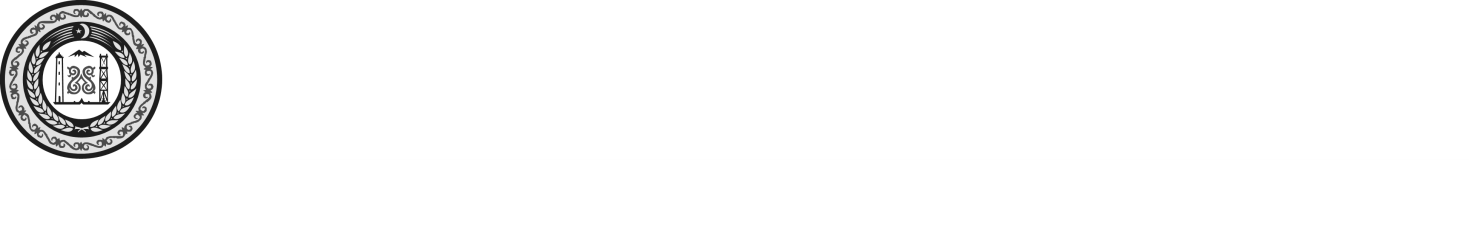 СОВЕТ ДЕПУТАТОВ НАДТЕРЕЧНОГО  МУНИЦИПАЛЬНОГО РАЙОНА ЧЕЧЕНСКОЙ РЕСПУБЛИКИ(Совет депутатов Надтеречного муниципального района Чеченской Республики)НОХЧИЙН РЕСПУБЛИКАНДЕПУТАТИН КХЕТАШО НАДТЕРЕЧНИ МУНИЦИПАЛЬНИ КIОШТАН (Депутатин кхеташо Надтеречни муниципальни кIоштан)РЕШЕНИЕ «14»  ноября 2022г.                    с. Знаменское                                            № 23-3 О принятии полномочий  Бено-Юртовского сельского поселения в сфере организации благоустройства территории поселения.Принимая во внимание решение Совета депутатов Бено-Юртовского сельского поселения от 11 ноября 2022г. № 18  «О передаче органом местного самоуправления Бено-Юртовского сельского поселения органу местного самоуправления Надтеречного муниципального района осуществление части  полномочий по решению вопросов местного значения в сфере благоустройства», в целях более эффективного решения вопросов местного значения в границах Надтеречного муниципального района, руководствуясь частью 4  статьи 15 Федерального закона от 06.10.2003 №131-ФЗ «Об общих принципах организации местного самоуправления в Российской Федерации» , частью 3 статьи 7 Устава Надтеречного муниципального района и Положением о порядке заключения  соглашений Надтеречного муниципального района с органами местного самоуправления  сельских поселений, входящих в его состав, о передаче (принятии) части полномочий  по решению вопросов местного значения (утв. решением Совета депутатов Надтеречного муниципального района  от 17.07.2014 № 37/4), Совет депутатов Надтеречного муниципального района Чеченской Республики  четвертого созываРЕШИЛ:Принять к осуществлению полномочия по решению вопроса местного значения в сфере благоустройства территории Бено-Юртовского сельского поселения, предусмотренные пунктом 19 части 1 статьи 14 Федерального закона от 06.10.2003 №131-ФЗ «Об общих принципах организации местного самоуправления в Российской Федерации» и пунктом 9 части 1 статьи 6 Устава Бено-Юртовского сельского поселения на срок с 01.01.2023г. по 31.12.2023 г.Определить органом, осуществляющим полномочия в сфере организации  благоустройства территории Бено-Юртовского сельского поселения, администрацию Надтеречного муниципального района. Поручить администрации Надтеречного муниципального района заключить  с администрацией Бено-Юртовского сельского поселения соглашение о передаче последними части полномочий в сфере организации благоустройства  территории  Бено-Юртовского сельского поселения. Объем межбюджетных трансфертов определить в соответствии с действующим законодательством, нормативными правовыми актами органов местного самоуправления Надтеречного муниципального района и Бено-Юртовского сельского поселения. Настоящее решение подлежит официальному опубликованию в районной газете «Теркйист» и размещению на официальных сайтах Совета депутатов и Администрации Надтеречного муниципального района.  Настоящее решение вступает силу со дня его принятия и распространяется на правоотношения возникшие с 01.01.2023года.    Глава Надтеречного  муниципального района                                                                        С.С. Убайтаев 